Team won second prize at IIT PatnaOur team recently participated in the 1 week Hackathon "Hack it Out'23" organized by Indian institute of technology Patna (IIT-P) and I am pleased to inform you that we secured the 🥈 2nd place in the Hackathon. There were teams from all over India.We built an AI powered interface for solving complex computational and mathematical problems. We used Wolfram Alpha as a base for our project.Team name: Team GCETeam members:Abhishek Yeole  (Team leader)Chinmay Nirwan       Bhavesh PetkarSanket Gourkhede                            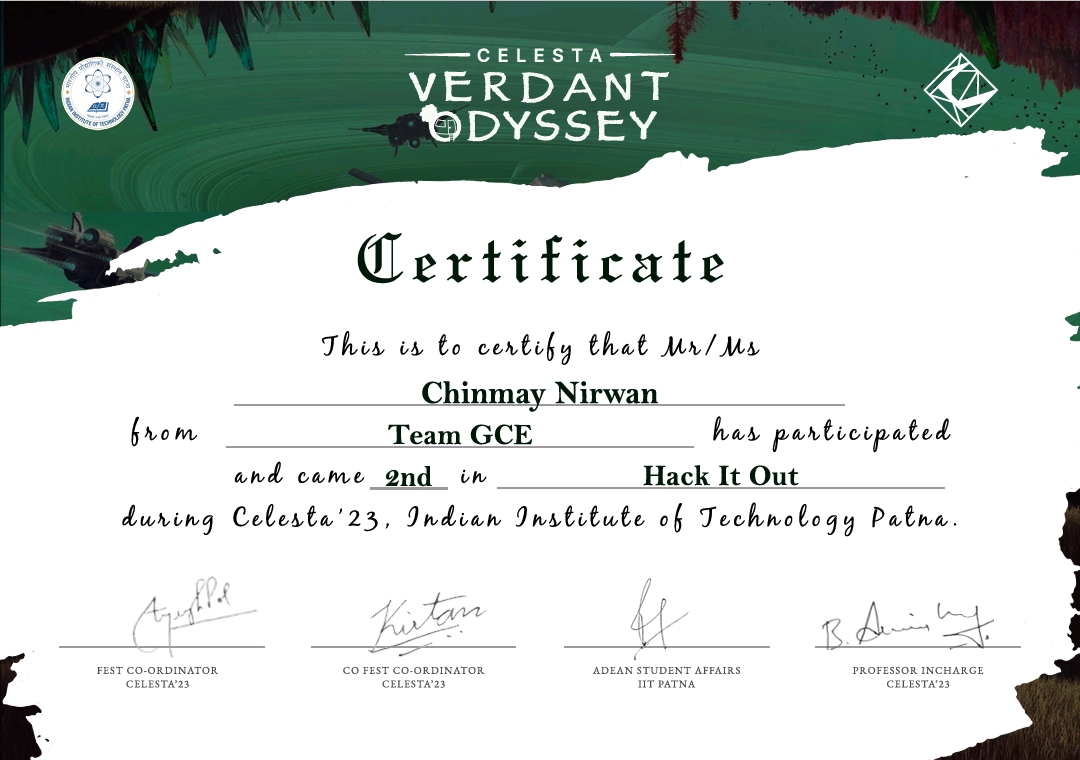 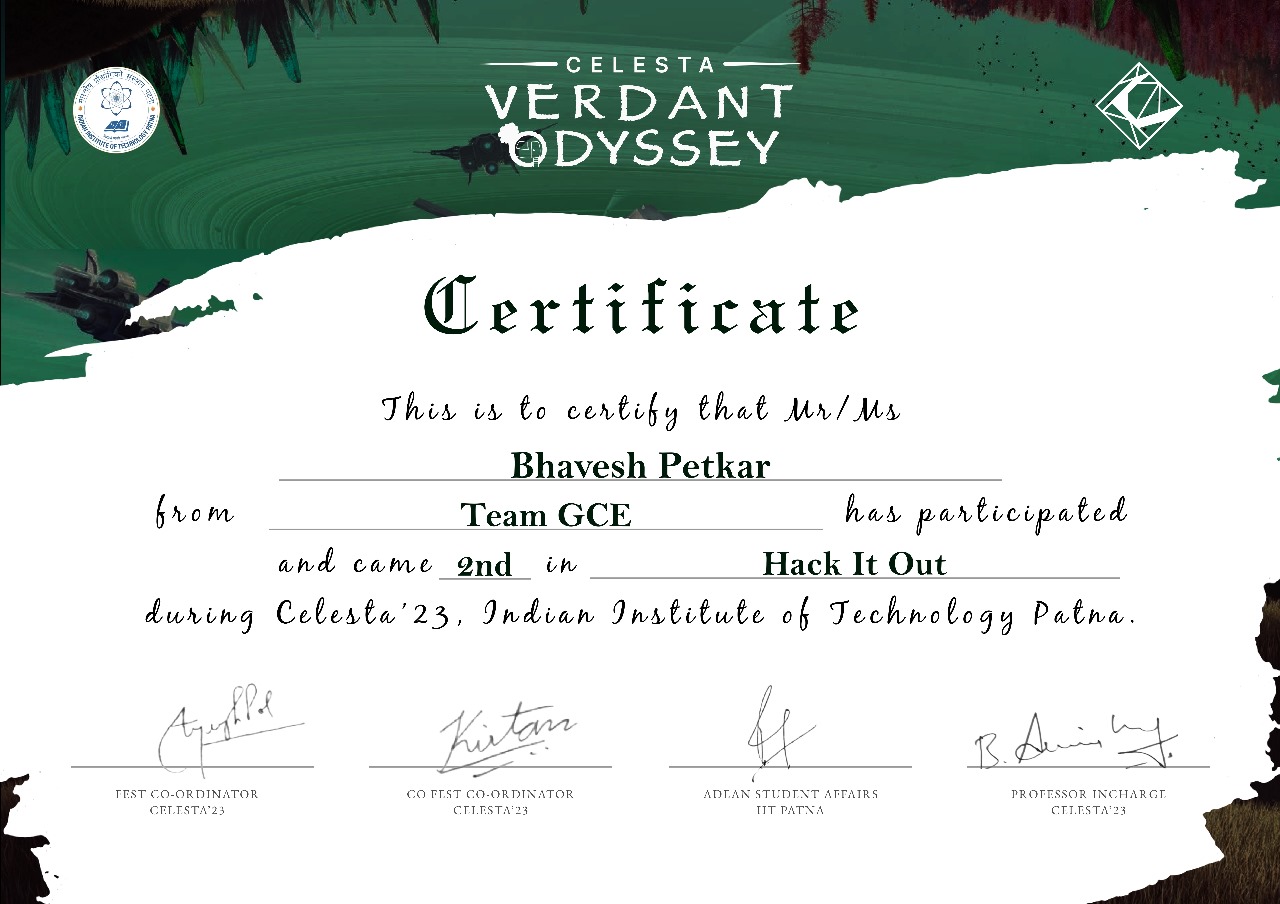 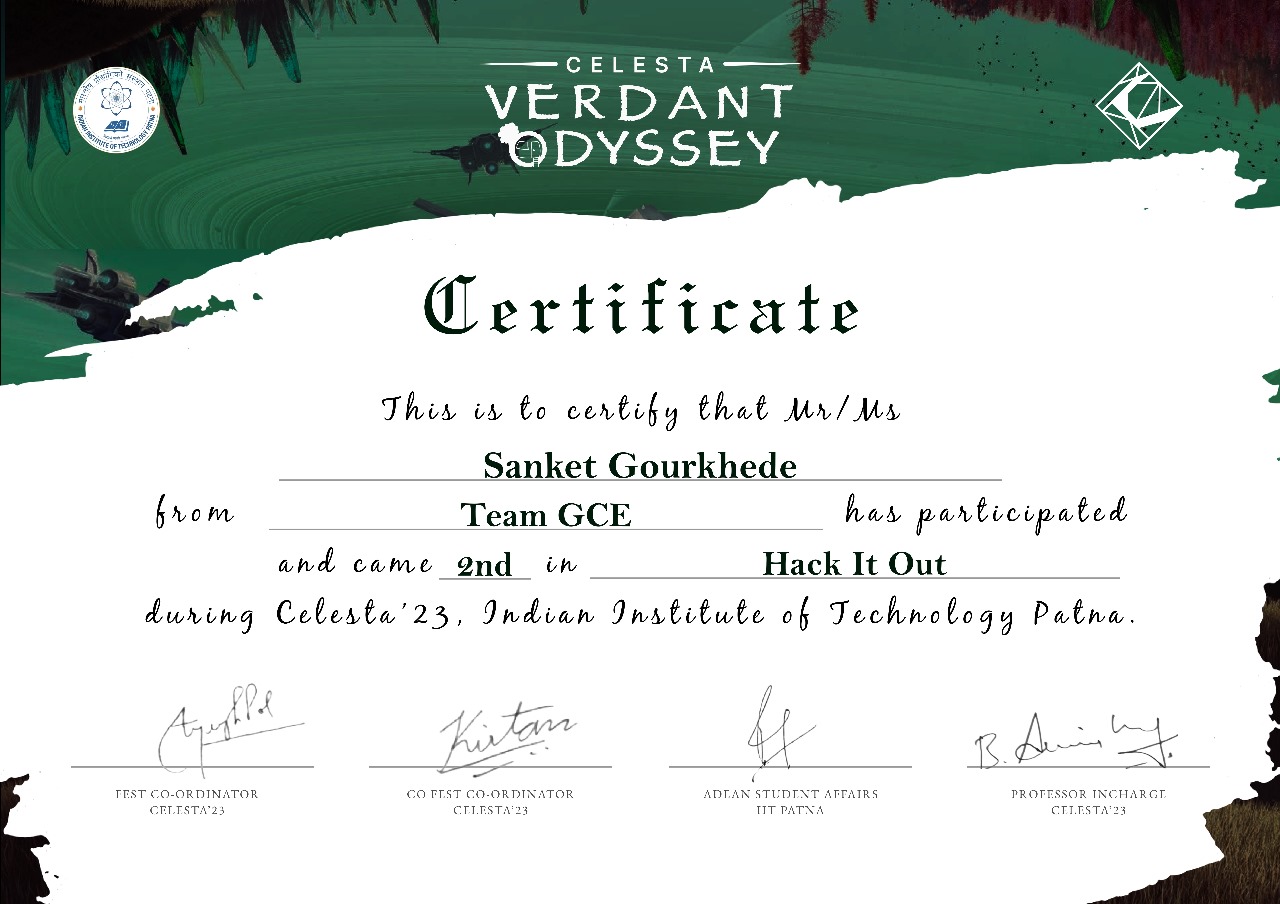 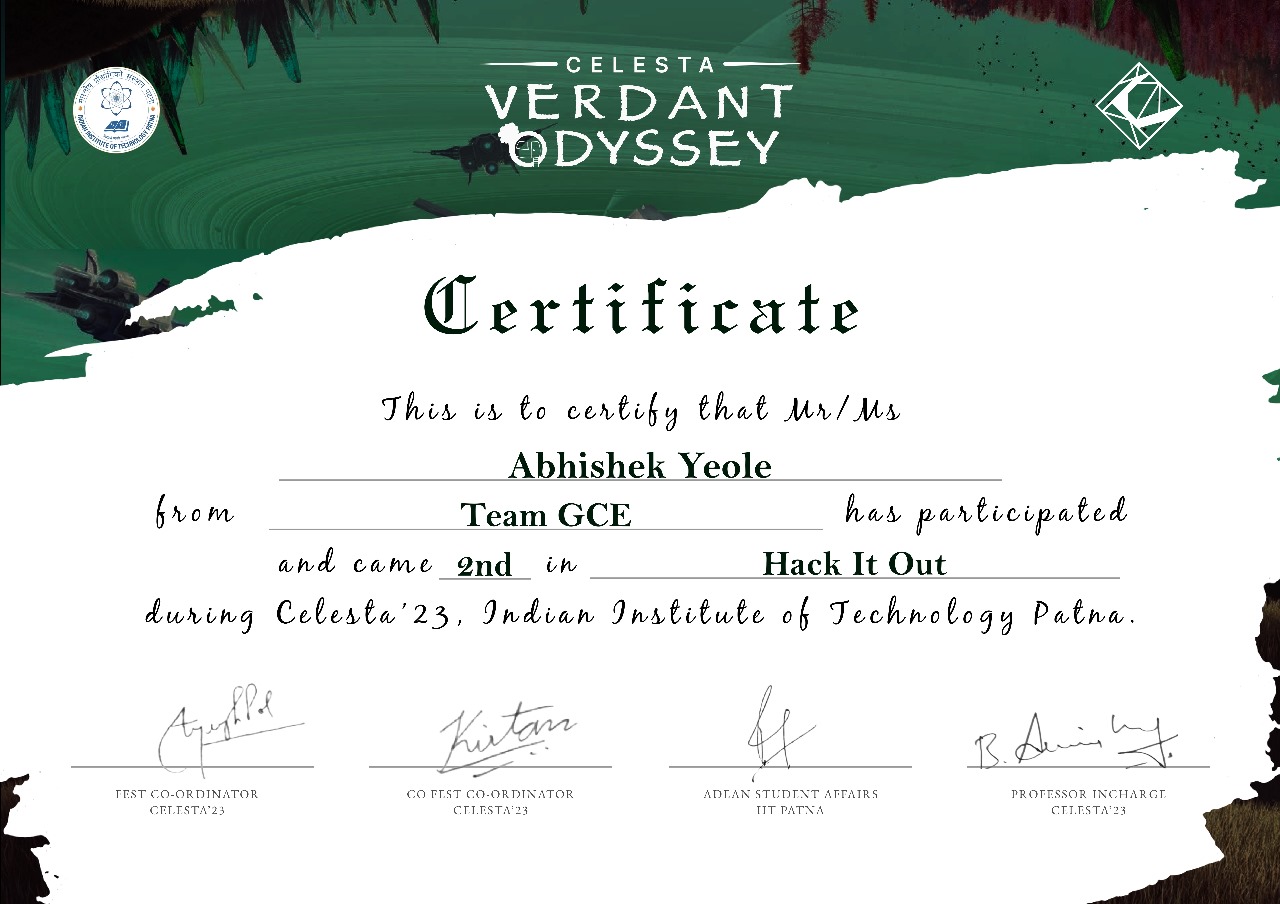 